Thursday 7th OctoberSpelling Homework.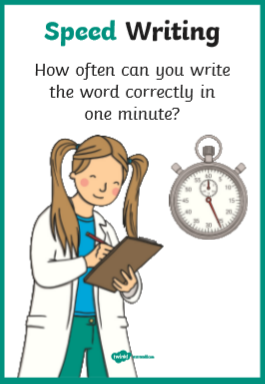 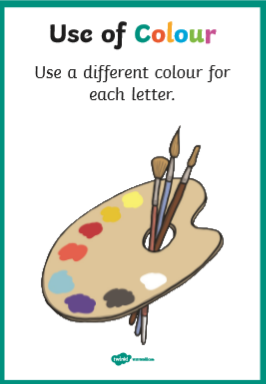 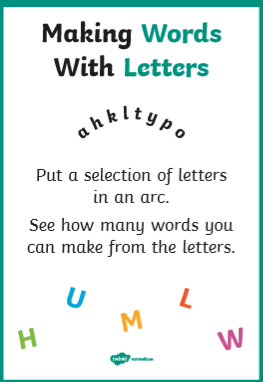 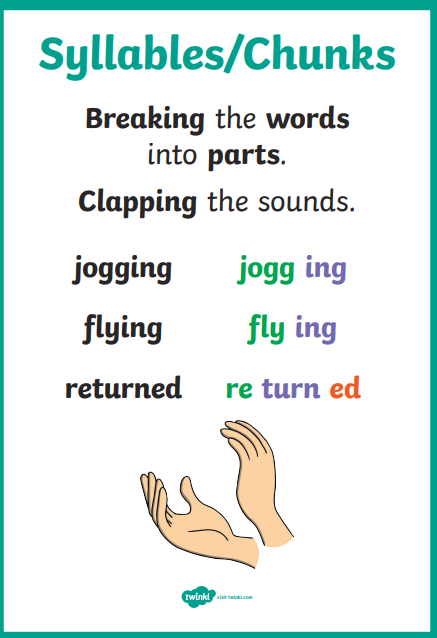 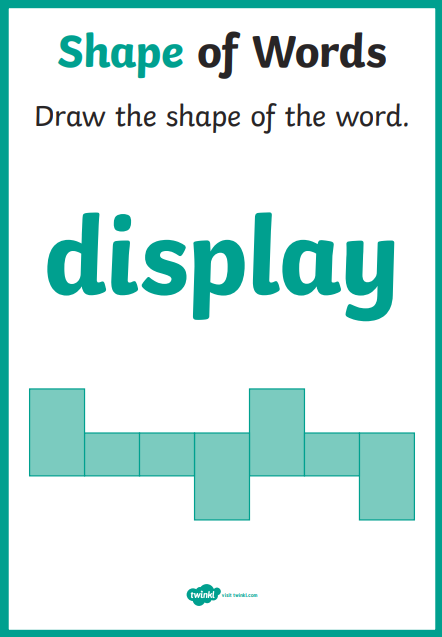 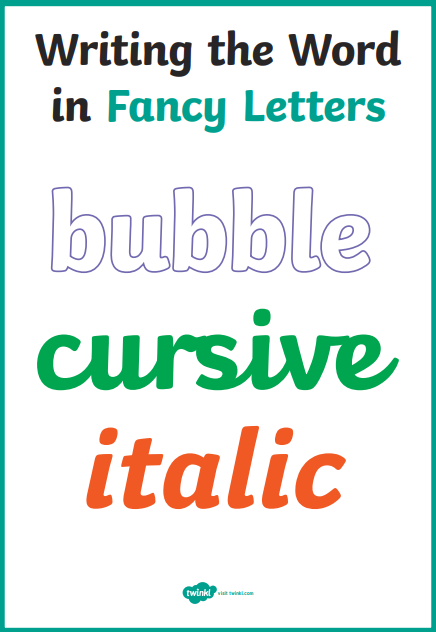 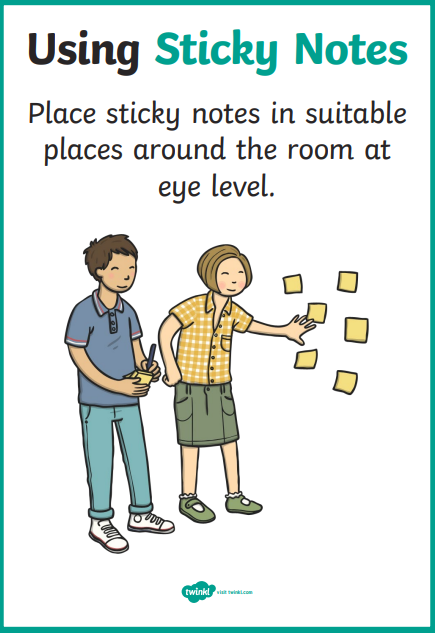 This week’s spelling rule and word list: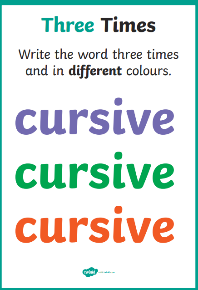 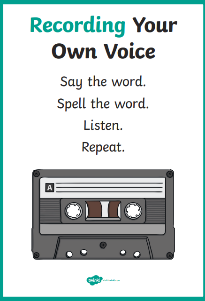 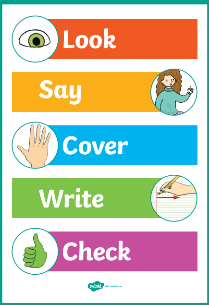 Common Exception Wordsdoor			couldfloor			wouldpoor			should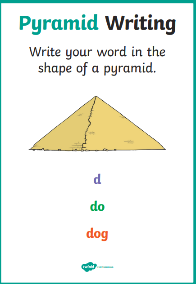 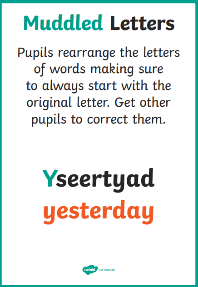 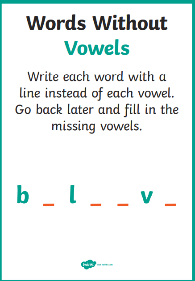 great			breaksteak			parentsTest date: Thursday 14th October